Для корректного расчета значения в поле «Не распределено, руб.» (любой расчет), необходимо встать в поле источника «Субсидии на выполнение государственного задания из ФФОМС, руб.» и уйти с него, кликнув в любое место расчета. Данные действия необходимо проделать только один раз и в дальнейшем расчет будет работать корректно.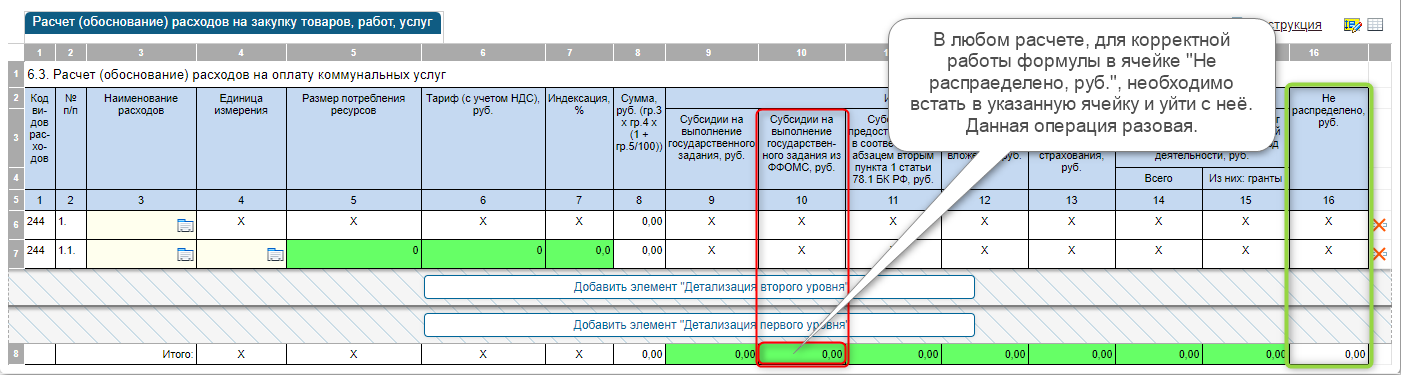 